Poka-yokeVind een bestaande poka-yoke in je buurt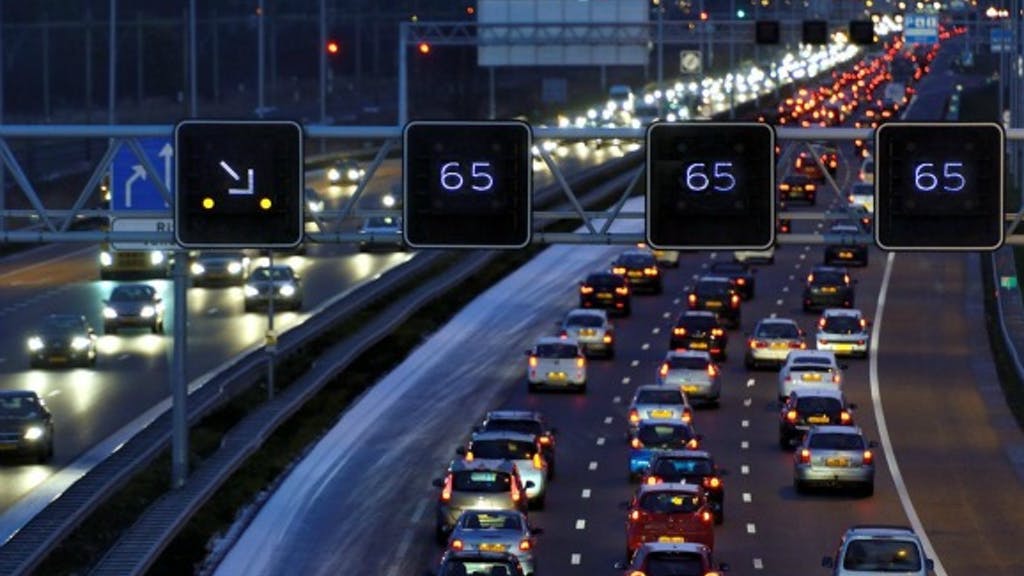 Bedenk zelf welke poka-yoke je in het dagelijks leven gebruikt.Een fietssleutel die maar op 1 manier in het slot.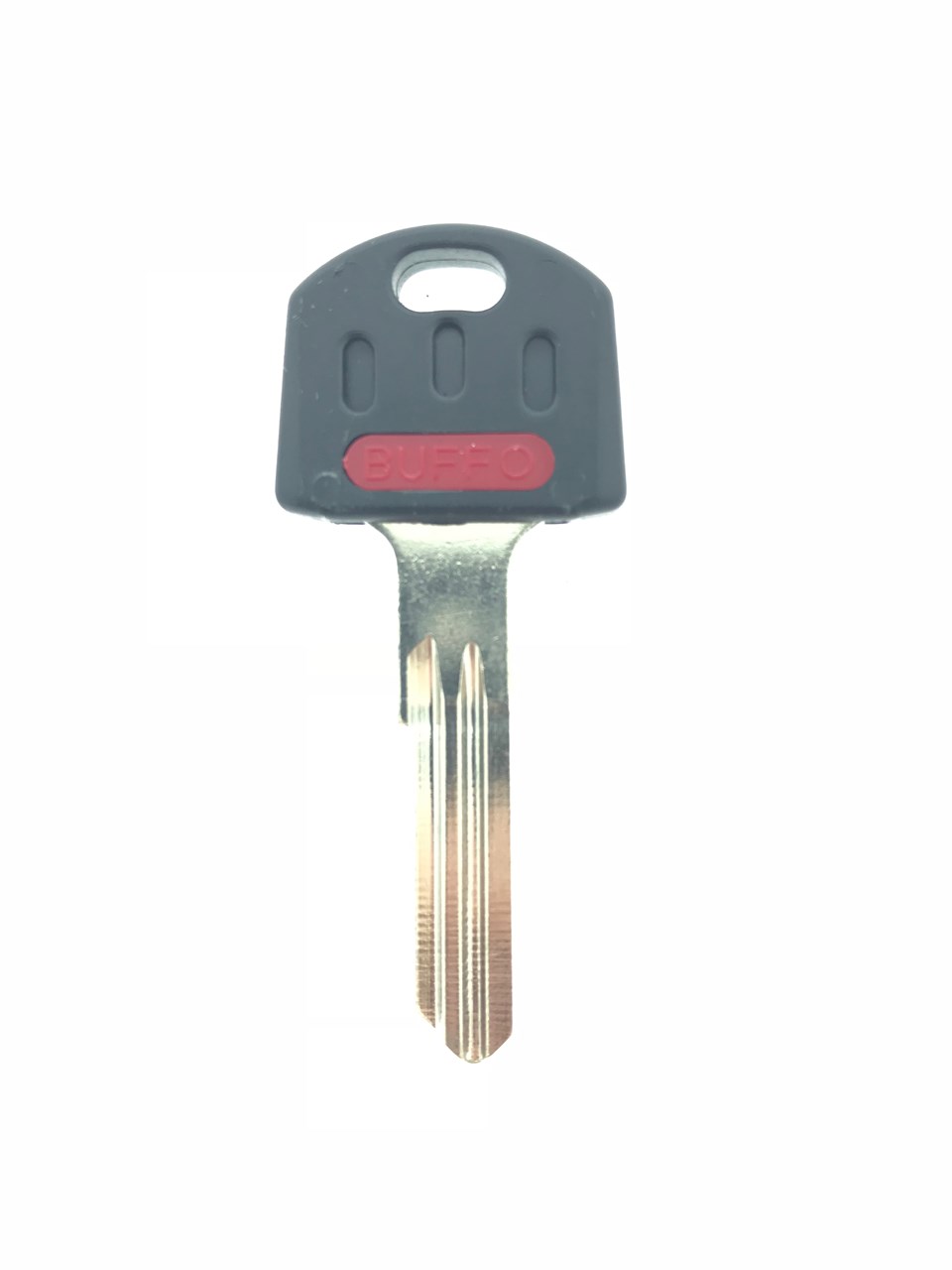 